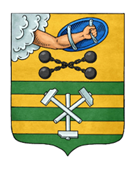 ПЕТРОЗАВОДСКИЙ ГОРОДСКОЙ СОВЕТПРИКАЗ  1 декабря 2023 г.                                                                                             № 35Об организации работы в аппарате Петрозаводского городского Совета с сообщениями граждан, размещаемыми в социальных сетях информационно-телекоммуникационной сети ИнтернетВ целях организации работы в аппарате Петрозаводского городского Совета с сообщениями граждан, размещаемыми в социальных сетях информационно-телекоммуникационной сети Интернет, порядок рассмотрения которых не урегулирован Федеральным законом от 2 мая 2006 года № 59-ФЗ «О порядке рассмотрения обращения граждан Российской Федерации», а также в целях формирования системы эффективной обратной связи с населениемп р и к а з ы в а ю:Утвердить Положение об организации работы в аппарате Петрозаводского городского Совета с сообщениями граждан, размещаемыми в социальных сетях информационно-телекоммуникационной сети Интернет (приложение № 1 к настоящему приказу).Утвердить перечень муниципальных служащих аппарата Петрозаводского городского Совета, ответственных за организацию работы с сообщениями, поступающими через официальные страницы (аккаунты) (приложение № 2 к настоящему приказу).Разместить настоящий приказ на официальном сайте Петрозаводского городского Совета.ПредседательПетрозаводского городского Совета                                                Н.И. Дрейзис______________________________________________________________________ Разослать: в дело-2, отдел организационной работы,  отдел правового обеспечения.